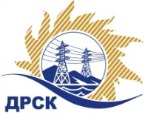 Акционерное Общество«Дальневосточная распределительная сетевая  компания»ПРОТОКОЛ № 179/УКС-РЗакупочной комиссии по аукциону в электронной форме (участниками которого могут быть только субъекты малого и среднего предпринимательства)  на право заключения договора  на Технологическое присоединение к электрическим сетям объектов ТОР "Николаевск", площадка "Оремиф", площадка "Чныррах" (СМР -ТП) в т. ч.: Строительство ЛЭП 110 кВ на ПС 110 кВ Чныррах от ВЛ 110 кВ Николаевская ТЭЦ-Белая Гора (С-172) и ВЛ 110 кВ Николаевская ТЭЦ-Многовершинная (С-171); Строительство ПС 110 кВ Чныррах; Строительство двухцепной ЛЭП 35 кВ Чныррах-Оремиф; Строительство ПС 35 кВ Оремиф; Строительство ЛЭП 6 кВ от ПС 110 кВ Чныррах; Строительство ЛЭП 10 кВ от ПС 35 кВ Оремиф лот № 135.1  раздел  2.1.1. ГКПЗ 2019КОЛИЧЕСТВО ПОДАННЫХ ЗАЯВОК НА УЧАСТИЕ В ЗАКУПКЕ: 2 (две) заявки.КОЛИЧЕСТВО ОТКЛОНЕННЫХ ЗАЯВОК: 0 (ноль) заявка.ВОПРОСЫ, ВЫНОСИМЫЕ НА РАССМОТРЕНИЕ ЗАКУПОЧНОЙ КОМИССИИ: О рассмотрении результатов оценки  первых частей заявок.О признании заявок соответствующими условиям Документации о закупке по результатам рассмотрения первых частей заявок.ВОПРОС № 1.  О рассмотрении результатов оценки  первых частей заявокРЕШИЛИ:Признать объем полученной информации достаточным для принятия решения.Принять к рассмотрению первые части заявок следующих участников:.ВОПРОС № 2. О признании заявок соответствующими условиям Документации о закупке по результатам рассмотрения первых частей заявокРЕШИЛИ:Признать первые части заявок следующих Участников: 105140, 105245 удовлетворяющими по существу условиям Документации о закупке и принять их к дальнейшему рассмотрению и к участию в процедуре аукциона назначенного на 29.04.2019.Заявки участников допускаются к участию в аукционе с учетом норм п.4.19 Документации о закупке, согласно которому, в случае если Участником представлена заявка, содержащая предложение о поставке товаров иностранного происхождения либо о выполнении работ / оказании услуг иностранными лицами, договор с таким Участником (в случае его победы в аукционе) заключается по цене, сниженной на 15% от предложенной им в ходе аукциона цены договораКоврижкина Е.Ю.Тел. 397208г. Благовещенск«26» апреля 2019№п/пИдентификационный номер УчастникаДата и время регистрации заявки10514012.04.2019 02:3910524512.04.2019 07:01№ п/пИдентификационный номер УчастникаДата и время регистрации заявки110514012.04.2019 02:39210524512.04.2019 07:01Секретарь Закупочной комиссии  1 уровня АО «ДРСК»____________________М.Г. Елисеева